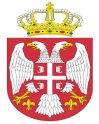 Република СрбијаАутономна Покрајина Војводина							ОПШТИНСКА УПРАВА ОПШТИНЕ ОЏАЦИ       			Одељење за урбанизам, стамбено-комуналне иимовинско-правне послове   Број: ROP-ODZ-960-IUP-6/2020Заводни број:351-378/2020-01Дана: 14.10.2020. године      О Џ А Ц ИОдељење за урбанизам, стамбено-комуналне и имовинско-правне послове, поступајући по захтеву инвеститора Давидов Милоја из Дероња, улица Краља Александра бр. 12, поднетом преко пуномоћника, за издавање употребне дозволе, на основу члана 158. Закона о планирању и изградњи („Сл.гласник РС“,број 72/09, 81/09-испр., 24/2011, 121/2012, 42/2013- одлука УС, 50/2013- одлука УС, 98/2013-одлука УС, 132/2014, 145/14, 83/18, 31/19 и 37/19 др закон), члана 43. Правилника о поступку спровођења обједињене процедуре електронским путем („Сл.гласник РС“, бр. 68/19), члана 81. став 1. тачка 3. Статута општине Оџаци („Сл. лист општине Оџаци“, број 2/19), члана 19. Одлуке о организацији Општинске управе општине Оџаци („Службени лист општине Оџаци“, број 20/2017), Решења број 03-2-7-5/2020-IV од 17.01.2020. године и члана 136. Закона о општем управном поступку („Службени гласник РС“, бр. 18/2016 и 95/18 аутентично тумачење), доноси:Р Е Ш Е Њ ЕО УПОТРЕБНОЈ ДОЗВОЛИИздаје се инвеститору, Давидов Милоју из Дероња, улица Краља Александра бр. 12, дозвола за употребу дограђеног дела специјализованог складишта за воће и поврће П+0 на катастарској парцели број 3493 к.о. Дероње,  површине 2455 m². Објекат је категорије Б, класификационе ознаке 125221.Бруто површина објекта број 9 износи 481 m2.Радови су изведени на основу Решења о грађевинској дозволи број: ROP-ODZ-960-CPI-2/2020 од 11.03.2020. године. Саставни део овог Решења чини:Извештај Комисије за технички преглед објекта од 07.10.2020. године са предлогом за издавање употребне дозволе, председник Комисије Душан Кесић, дипл.инж.грађ. лиценца број 411 2915 03 и члан Комисије Золтан Лиценбергер, дипл.инж.ел., лиценца број 450 2964 03;Елаборат геодетских радова-снимање доградње специјализованог складишта за воће и поврће, број 952-092-118179/2020 од 24.09.2020. године израђен од стране  ГБ „ ДП Геометар“ Оџаци, ул. Сомборска бр.16;Пројекат за извођење ПЗИ 20/2020 октобар 2020. године израђен од стране КД „Стат“, одговорно лице пројектанта Слободан Томчић главни пројектант Слободан Томчић, дипл.инж.грађ., лиценца ИКС број 311 2399 03;Изјава инвеститора, стручног надзора и извођача радова да при извођењу радова није дошло до одступања за извођење.Гарантни рок за објекат из става 1. диспозитива овог решења утврђује се применом Правилника о садржини и начину вршења техничког прегледа објекта, саставу комисије, садржини предлога комисије о утврђивању подобности објекта за употребу, осматрању тла и објекта у току грађења и употребе и минималним гарантним роковима за поједине врсте објеката („Сл. гласник РС“, број 27/15). О б р а з л о ж е њ еИнвеститор радова, Давидов Милоја из Дероња, улица Краља Александра бр. 12, преко пуномоћника, Томчић Слободана из Оџака, поднео је овом Одељењу, преко централне евиденције обједињене процедуре електронским путем, захтев за издавање употребне дозволе за радове ближе описане у диспозитиву овог решења.Уз захтев, подносилац захтева је доставио:Извештај Комисије за технички преглед објекта  од 07.10.2020. године са предлогом за издавање употребне дозволе, председник Комисије Душан Кесић, дипл.инж.грађ. лиценца број 411 2915 03 и члан Комисије Золтан Лиценбергер, дипл.инж.ел., лиценца број 450 2964 03;Елаборат геодетских радова-снимање доградње специјализованог складишта за воће и поврће, број 952-092-118179/2020 од 24.09.2020.  године израђен од стране  ГБ „ ДП Геометар“ Оџаци, ул. Сомборска бр.16;Пројекат за извођење ПЗИ 20/2020 октобар 2020. године израђен од стране КД „Стат“, одговорно лице пројектанта Слободан Томчић главни пројектант Слободан Томчић, дипл.инж.грађ., лиценца ИКС број 311 2399 03, који чини:-главна свеска 0, израђена од стране КД „Стат“, одговорно лице пројектанта Слободан Томчић главни пројектант Слободан Томчић, дипл.инж.грађ., лиценца ИКС број 311 2399 03;-пројекат архитектуре 1, израђен од стране КД „Стат“, одговорно лице пројектанта Слободан Томчић главни пројектант Слободан Томчић, дипл.инж.грађ., лиценца ИКС број 311 2399 03;-пројекат конструкције 2/1 израђен од стране КД „Стат“, одговорно лице пројектанта Слободан Томчић главни пројектант Слободан Томчић, дипл.инж.грађ., лиценца ИКС број 311 2399 03;-пројекат електроенергетских инсталација 4, израђен од стране пројектног бироа „Соур инжењеринг“ Сремски Карловци, под бројем 0110/20 октобар 2020. године, главни пројектант Јован Ћулум, дипл.инж.ел., лиценца ИКС број 350 Н307 09;Изјава инвеститора, стручног надзора и извођача радова да при извођењу радова није дошло до одступања за извођење;Пуномоћ за подношење захтева;Доказ о уплати административних такси, накнада и доказ о уплати накнаде за Централну евиденцију.	Поступајући по захтеву, овај орган је извршио проверу испуњености формалних услова и то да ли је: 1) надлежан за поступање по захтеву; 2) да ли је подносилац захтева лице које, у складу са Законом може бити подносилац захтева за издавање употребне дозволе; 3) да ли је захтев поднет у прописаној форми и да ли садржи све прописане податке; 4) да ли је уз захтев приложена сва документација прописана Законом и подзаконским актима донетим на основу Закона; 5) да ли је уз захтев приложен доказ о уплати прописане накнаде, односно таксе и утврдио да су формални услови из члана 43. Правилника о поступку спровођења обједињене процедуре електронским путем („Сл.гласник РС“, број 68/19), испуњени.На основу напред наведеног и из утврђених чињеница, а у складу са чланом 158. Закона о планирању и изградњи („Сл.гласник РС“,број 72/09, 81/09-испр., 24/2011, 121/2012, 42/2013- одлука УС, 50/2013- одлука УС, 98/2013-одлука УС, 132/2014, 145/14, 83/18, 31/19 и 37/19 др закон), донето је решење као у диспозитиву.	ПОУКА О ПРАВНОМ ЛЕКУ: Против овог решења може се изјавити жалба у року од 8 дана од дана пријема истог, кроз Централни информациони систем за електронско поступање у оквиру обједињене процедуре, Покрајинском секретаријату за eнергетику, грађевину и саобраћај у Новом Саду, ул. Булевар Михајла Пупина број 16.  Обрадио:дипл.правник Светлана Јовановић							             Руководилац Одељења,							дипл.инж.грађ. Татјана Стаменковић